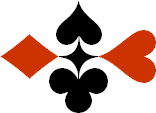 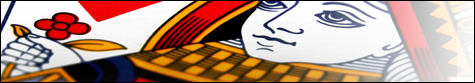 Serie 07 boekje 13 - West opent 2 SABied beide handen - Antwoorden © Bridge Office Auteur: Thijs Op het Roodt

U bent altijd West en uw partner is Oost.
Indien niet anders vermeld passen Noord en Zuid.
Is het spelnummer rood dan bent u kwetsbaar.Biedsysteem toegepast bij de antwoorden
5542
Zwakke 2Stayman 4 kaart hoog, Jacoby hoge en lage kleurenPreëmptief  3 en 4 niveauBlackwood (0 of 3  - 1 of 4)
Heren gestroomlijndNa het eerste boekje vonden de cursisten dit zo leuk, dat ik maar de stoute schoenen heb aangetrokken en meerdere van deze boekjes ben gaan schrijven.

Het enthousiasme van de cursisten heeft mij doen besluiten om deze boekjes gratis aan iedereen die ze wil hebben, beschikbaar te stellen.

Ik heb bewust in eerste instantie geen antwoorden bij de boekjes gemaakt. Maar op veler verzoek toch met antwoorden.Ik zou het waarderen, wanneer u mijn copyright zou laten staan.

Mocht u aan of opmerkingen hebben, laat het mij dan weten.Ik wens u veel plezier met deze boekjes.
1♠H9Noord

West     OostZuid♠AV1054AV1054♥AHB10Noord

West     OostZuid♥V87V87♦AHV72Noord

West     OostZuid♦B865B865♣83Noord

West     OostZuid♣772020999
Bieding West

Bieding West
Bieding Oost
Bieding Oost
Bieding Oost
12 SA1332323 SA3 SA343554Pas4Dit biedverloop vraagt om een uitleg. Ik neem aan dat wij tot en met het 3 Sans Atout alles kunnen volgen. West beredeneerd als volgt. Sans Atout wil ik niet spelen met mijn doubelton ♣. Nu kan ik meteen 4♠ bieden maar dan zit ik een 5-2 te spelen. Daarom biedt west 4♦. Kan oost de ♦ niet steunen, dan zal hij 4♠ bieden. Prima bedacht west en een mooi 5♦ contract bereikt. 2♠AH9Noord

West     OostZuid♠VB854VB854♥AV10Noord

West     OostZuid♥H96H96♦AH106Noord

West     OostZuid♦932932♣1062Noord

West     OostZuid♣A9A92020101010
Bieding West

Bieding West
Bieding Oost
Bieding Oost
Bieding Oost
12 SA1332323 SA3 SA343PasPasHet 3♥ bod van oost is Jacoby. West biedt braaf 3♠, waarna oost er 3 Sans Atout van maakt. Maar west is bang voor de ♣ kleur en biedt daarom 4♠. Hierop past oost. Een foute beslissing in dit spel van west. Je maakt in ♠ net zoveel slagen als in Sans Atout.3♠HVB4Noord

West     OostZuid♠1010♥AH3Noord

West     OostZuid♥98529852♦HBNoord

West     OostZuid♦AV852AV852♣ A1064Noord

West     OostZuid♣B98B982121777
Bieding West

Bieding West
Bieding Oost
Bieding Oost
Bieding Oost
12 SA1332323 SA3 SA3Pas3Na het 3♣ bod, Stayman, van oost biedt west zijn 4-kaart ♠ met 3♠. Daarna biedt west 3 Sans Atout. Geen slem interesse en geen ♠ fit.4♠AH98Noord

West     OostZuid♠76437643♥A32Noord

West     OostZuid♥HB98HB98♦A64Noord

West     OostZuid♦H85H85♣AH3Noord

West     OostZuid♣1081082222777
Bieding West

Bieding West
Bieding Oost
Bieding Oost
Bieding Oost
12 SA133232443Pas33♣ van oost is Stayman. West biedt 3♠ en oost maakt er 4♠ van. Daarmee geeft oost ook aan, geen interesse te hebben in een slem.5♠AH9Noord

West     OostZuid♠B8432B8432♥HVNoord

West     OostZuid♥66♦A985Noord

West     OostZuid♦VB103VB103♣A963Noord

West     OostZuid♣V108V1082020666
Bieding West

Bieding West
Bieding Oost
Bieding Oost
Bieding Oost
12 SA1332323 SA3 SA343PasPasOndanks een stop in de ♥, neemt west de 3 Sans Atout van oost uit met 4♠. Waarom? In 3 Sans Atout, start de tegenpartij meestal met zijn langste kleur. En dat is ♥. Kunt u zich de ramp voorstellen van ♥ aas en ♥ na. Nu mag er geen snit meer fout zitten, want dan komen de ♥. Noord of zuid heeft minimaal een 5-kaart ♥. Daarom 4♠.6♠HB2Noord

West     OostZuid♠V96V96♥AHNoord

West     OostZuid♥9864298642♦AV65Noord

West     OostZuid♦9898♣H765Noord

West     OostZuid♣A102A1022020666
Bieding West

Bieding West
Bieding Oost
Bieding Oost
Bieding Oost
12 SA1332323 SA3 SA3Pas3Oost biedt 3♦ en dat is Jacoby. West biedt 3♥ en oost biedt 3 Sans Atout. Geen interesse in slem. Nu durft west wel te passen. Want hij heeft een sterke doubelton ♦.7♠AVB5Noord

West     OostZuid♠9292♥HB94Noord

West     OostZuid♥V8532V8532♦AH3Noord

West     OostZuid♦9898♣HBNoord

West     OostZuid♣A632A6322222666
Bieding West

Bieding West
Bieding Oost
Bieding Oost
Bieding Oost
12 SA133242PasPasWest springt na het 3♦ bod van oost naar 4♥. Sterk met ♥ steun. Oost kan nu 2 distributie punten tellen voor zijn twee doubeltons, maar dan heeft nog maar 8 punten. Samen dus maximaal 30. Daarom past oost. Maar zit ♠ heer goed, dan is 6♥ gemaakt. Laten we hopen voor oost, dat noord ♠ heer heeft.8♠AVNoord

West     OostZuid♠1098710987♥AB83Noord

West     OostZuid♥H4H4♦AV95Noord

West     OostZuid♦1073210732♣A73Noord

West     OostZuid♣VB8VB82121666
Bieding West

Bieding West
Bieding Oost
Bieding Oost
Bieding Oost
12 SA1332323 SA3 SA3Pas3Oost bied 3♣, dat is Stayman. West biedt zijn 4-kaart hoog met 3♥, maar dat is de verkeerde kleur voor oost. Daarom biedt oost 3 Sans Atout.9♠HVNoord

West     OostZuid♠6363♥A53Noord

West     OostZuid♥HB7HB7♦HVB9Noord

West     OostZuid♦A764A764♣HV74Noord

West     OostZuid♣10982109822020888
Bieding West

Bieding West
Bieding Oost
Bieding Oost
Bieding Oost
12 SA13 SA3 SA2Pas2Voor oost geen Stayman en geen Jacoby. Met 8 punten voldoende punten voor de manche, maar geen interesse in een slem. Daarom 3 Sans Atout.10♠AVB5Noord

West     OostZuid♠6464♥A75Noord

West     OostZuid♥H10432H10432♦HB8Noord

West     OostZuid♦107643107643♣AV8Noord

West     OostZuid♣HH2121666
Bieding West

Bieding West
Bieding Oost
Bieding Oost
Bieding Oost
12 SA1332323 SA3 SA3Pas3Oost biedt Jacoby met 3♦. West 3♥ en dan biedt oost 3 Sans Atout. Die laat west staan. Met zijn 4333 verdeling heeft hij een mooie Sans Atout verdeling.